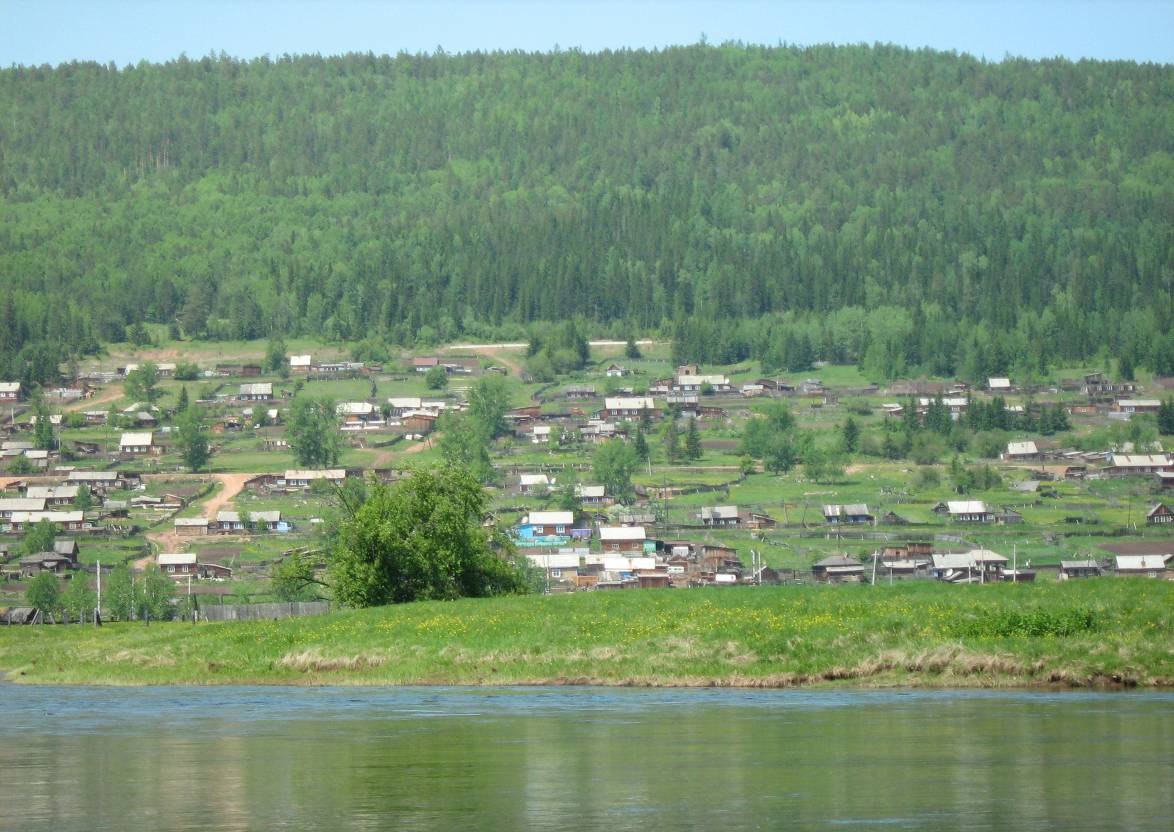                                Семигорского сельского поселения № 2   Среда  13 февраля  2019 год                         2                                Вестник                 Среда       13     февраля                                  № 2Российская ФедерацияИркутская областьНижнеилимский муниципальный районАДМИНИСТРАЦИЯСЕМИГОРСКОГО СЕЛЬСКОГО ПОСЕЛЕНИЯПОСТАНОВЛЕНИЕОт «04» февраля 2019г. № 6п. Семигорск«Об утверждении Порядка формирования, утверждения и ведения плана-графика закупок товаров, работ, услуг для обеспечения муниципальных нужд Семигорского сельского поселения»    В соответствии с частью 5 статьи 21 Федерального закона № 44-ФЗ от 05.04.2013г. «О контрактной системе в сфере закупок товаров, работ, услуг для обеспечения государственных и муниципальных нужд», Постановлением Правительства Российской Федерации от 05.06.2015 г. N 554 «О требованиях к формированию, утверждению и ведению плана-графика закупок товаров, работ, услуг для обеспечения нужд субъекта Российской Федерации и муниципальных нужд, а также о требованиях к форме плана-графика закупок товаров, работ, услуг», Постановлением Правительства Российской Федерации 29.10.2015г. № 1168 «Об утверждении правил размещения в Единой информационной системе в сфере закупок планов закупок товаров, работ, услуг для обеспечения государственных и муниципальных нужд, планов-графиков закупок товаров, работ, услуг для обеспечения государственных и муниципальных нужд», руководствуясь статьей 47 Уставом муниципального образования «Семигорское сельское поселение», администрация Семигорского сельского поселения ПОСТАНОВЛЯЕТ:1. Утвердить Порядок формирования, утверждения и ведения плана-графика закупок товаров, работ, услуг для обеспечения муниципальных нужд Семигорского сельского поселения согласно Приложению.2. Опубликовать данное постановление в периодическом печатном издании «Вестник Администрации и Думы Семигорского сельского поселения», на официальном сайте www.sem-adm.ru администрации Семигорского сельского поселения Нижнеилимского района и на официальном сайте единой информационной системы в сфере закупок в информационно-телекоммуникационной сети Интернет (www.zakupki.gov.ru) 3. Признать утратившим силу постановление администрации Семигорского сельского поселения от 17.05.2016 г. №76 «Об утверждении Порядка формирования, утверждения и ведения планов-графиков закупок товаров, работ, услуг для обеспечения муниципальных нужд Семигорского сельского поселения».4. Контроль за исполнением данного постановления оставляю за собой.Глава Семигорского сельского поселения                                                                                                       А.М. Сетямин 	 Приложение к постановлению администрацииСемигорского сельского поселенияот 04 февраля 2019 г. № 6Порядок
формирования, утверждения и ведения плана-графика закупок товаров, работ, услуг для обеспечения муниципальных нужд Семигорского сельского поселения1. Настоящий Порядок устанавливает требования к формированию, утверждению и ведению плана-графика закупок товаров, работ, услуг для обеспечения муниципальных нужд Семигорского сельского поселения (далее – план-график закупок) в соответствии с Федеральным законом № 44-ФЗ от 05.04.2013г. «О контрактной системе в сфере закупок товаров, работ, услуг для обеспечения государственных и муниципальных нужд», Постановлением Правительства Российской Федерации от 05.06.2015 г. N 554 «О требованиях к формированию, утверждению и ведению плана-графика закупок товаров, работ, услуг для обеспечения нужд субъекта Российской Федерации и муниципальных нужд, а также о требованиях к форме плана-графика закупок товаров, работ, услуг».2. Планы-графики закупок утверждаются в течение 10 рабочих дней следующими заказчиками:а)муниципальными заказчиками муниципального образования «Семигорское сельское поселение» (далее МО «Семигорское сельское поселение») – со дня доведения до соответствующего муниципального заказчика объема прав в денежном выражении на принятие и (или) исполнение обязательств в соответствии с бюджетным законодательством Российской Федерации; б) муниципальными бюджетными учреждениями МО «Семигорское сельское поселение», за исключением закупок, осуществляемых в соответствии с частями 2 и 6 статьи 15 Федерального закона от 05.04.2013г. № 44-ФЗ «О контрактной системе в сфере закупок товаров, работ, услуг для обеспечения государственных и муниципальных нужд» ( далее Федеральный закон № 44-ФЗ), – со дня утверждения планов финансово-хозяйственной деятельности;в) муниципальными унитарными предприятиями МО «Семигорское сельское поселение», за исключением закупок, осуществляемых в соответствии с частями 2.1 и 6 статьи 15 Федерального закона, со дня утверждения планов (программ) финансово-хозяйственной деятельности;г) муниципальными автономными учреждениями МО «Семигорское сельское поселение» в случае, предусмотренном частью 4 статьи 15 Федерального № 44-ФЗ, – со дня заключения соглашений о предоставлении субсидий на осуществление капитальных вложений в объекты капитального строительства муниципальной собственности или № 3                               Вестник                 Среда       13 февраля                                3приобретение объектов недвижимого имущества в муниципальную собственность (далее – субсидии). При этом в план-график закупок включаются только закупки, которые планируется осуществлять за счет субсидий; д)муниципальными бюджетными, автономными учреждениями МО «Семигорское сельское поселение», муниципальными унитарными предприятиями, МО «Семигорское сельское поселение», осуществляющими закупки в рамках переданных им органами местного самоуправления полномочий муниципального заказчика по заключению и исполнению от имени муниципального образования муниципальных контрактов от лица указанных органов, в случаях, предусмотренных частью 6 статьи 15 Федерального закона № 44-ФЗ, - со дня доведения на соответствующий лицевой счет по переданным полномочиям объема прав в денежном выражении на принятие и (или) исполнение обязательств в соответствии с бюджетным законодательством Российской Федерации.3. Планы-графики закупок формируются заказчиками, указанными в пункте 2 настоящего Порядка, ежегодно на очередной финансовый год в соответствии с планом закупок с учетом следующих положений:а) заказчики, указанные в подпункте «а» пункта 2 настоящего Порядка, в сроки, установленные главными распорядителями средств бюджета МО «Семигорское сельское поселение», но не позднее 10 рабочих дней со дня доведения до соответствующего муниципального заказчика объема прав в денежном выражении на принятие и (или) исполнение обязательств в соответствии с бюджетным законодательством Российской Федерации:- формируют планы-графики закупок после внесения проекта решения о бюджете муниципального образования «Семигорское сельское поселение» на рассмотрение Думы Семигорского сельского поселения Нижнеилимского района;- утверждают сформированные планы-графики закупок после их уточнения (при необходимости) и доведения до соответствующего муниципального заказчика объема прав в денежном выражении на принятие и (или) исполнение обязательств в соответствии с бюджетным законодательством Российской Федерации;б)заказчики, указанные в подпункте «б» пункта 2 настоящего Порядка, в сроки, установленные органами, осуществляющими функции и полномочия их учредителя, но не позднее 10 рабочих дней со дня утверждения планов финансово-хозяйственной деятельности:- формируют планы-графики закупок после внесения проекта решения о бюджете муниципального образования «Семигорское сельское поселение» на рассмотрение Думы Семигорского сельского поселения Нижнеилимского района;- утверждают планы-графики закупок после их уточнения (при необходимости) и утверждения планов финансово-хозяйственной деятельности;в) заказчики, указанные в подпункте «б» пункта 2 настоящего Порядка не позднее 10 рабочих дней со дня утверждения планов (программы) финансово-хозяйственной деятельности: - формируют планы-графики закупок при планировании в соответствии с законодательством Российской Федерации их финансово-хозяйственной деятельности;- уточняют при необходимости планы-графики закупок, после их уточнения и утверждения плана (программы) финансово-хозяйственной деятельности предприятия утверждают планы-графики закупок;г) заказчики, указанные в подпункте «г» пункта 2 настоящего Порядка, не позднее 10 рабочих дней со дня заключения соглашений о предоставлении субсидий:- формируют планы-графики закупок после внесения проекта решения о бюджете муниципального образования «Семигорское сельское поселение» на рассмотрение Думы Семигорского сельского поселения Нижнеилимского района;- утверждают планы-графики закупок после их уточнения (при необходимости) и заключения соглашений о предоставлении субсидий;д) заказчики, указанные в подпункте «д» пункта 2 настоящего Порядка, не позднее 10 рабочих дней со дня доведения на соответствующий лицевой счет по переданным полномочиям объема прав в денежном выражении на принятие и (или) исполнение обязательств в соответствии с бюджетным законодательством Российской Федерации:- формируют планы-графики закупок после внесения проекта решения о  бюджете муниципального образования «Семигорское сельское поселение» на рассмотрение Думы Семигорского сельского поселения Нижнеилимского района;- утверждают планы-графики закупок после их уточнения (при необходимости) и заключения соглашений о передаче указанным юридическим лицам соответствующими муниципальными органами, являющимися муниципальными заказчиками, полномочий муниципального заказчика на заключение и исполнение муниципальных контрактов от лица указанных органов.4. Формирование, утверждение и ведение планов-графиков закупок заказчиками, указанными в подпункте «д» пункта 2 настоящего Порядка, осуществляется от лица соответствующих муниципальных органов, передавших этим заказчикам свои полномочия.5. Заказчики, указанные в пункте 2 настоящего Порядка, ведут планы-графики закупок в соответствии с положениями Федерального закона №44-ФЗ и требованиями к форме плана-графика закупок товаров, работ, услуг, установленными Правительством Российской Федерации в соответствии с частью 5 статьи 21 Федерального закона №44-ФЗ.6. В план-график закупок включается перечень товаров, работ, услуг, закупка которых осуществляется путем применения способов определения поставщика (подрядчика, исполнителя), установленных частью 2 статьи 24 Федерального закона 44-ФЗ, у единственного поставщика ( подрядчика, исполнителя), а также путем применения способа определения поставщика (подрядчика, исполнителя), устанавливаемого Правительством Российской Федерации в соответствии со статьей 111 Федерального закона 44-ФЗ.4                         Вестник                 Среда       13     февраля                                    № 2 7. В план-график закупок включается информация о закупках, об осуществлении которых размещаются извещения либо направляются приглашения принять участие в определении поставщика (подрядчика, исполнителя) в установленных Федеральным законом №  44-ФЗ случаях в течение года, на который утвержден план-график закупок, а также о закупках у единственного поставщика  (подрядчика, исполнителя), контракты с которым планируются к заключению в течение года, на который утвержден план-график закупок.8. В случае если период осуществления закупки, включаемой в план-график закупок заказчиков, указанных в пункте 2 настоящего Порядка, в соответствии с бюджетным законодательством Российской Федерации превышает срок, на который утверждается план-график закупок, в план-график закупок также включаются сведения о закупке на весь срок исполнения контракта.9. Включаемая в план-график закупок информация должна соответствовать показателям плана закупок в том числе:а) соответствие включаемых в план-график закупок идентификационных кодов закупок идентификационному коду закупки, включенному в план закупок;б)  соответствие включаемой в план-график закупок информации о начальных (максимальных) ценах контрактов, ценах контрактов, заключаемых с единственным поставщиком (подрядчиком, исполнителем), и об объемах финансового обеспечения (планируемых платежей) для осуществления закупок на соответствующий финансовый год включенной в план закупок информации об объеме финансового обеспечения (планируемых платежей) для осуществления закупки на соответствующий финансовый год.10. Внесение изменений в планы-графики закупок осуществляется в случае внесения изменений в план закупок, а также в следующих случаях:а) изменение объема и (или) стоимости планируемых к приобретению товаров, работ, услуг, выявленное в результате подготовки к осуществлению закупки, вследствие чего поставка товаров, выполнение работ, оказание услуг в соответствии с начальной (максимальной) ценой контракта, предусмотренной планом-графиком закупок, становится невозможной;б) изменение планируемой даты начала осуществления закупки, сроков и (или) периодичности приобретения товаров, выполнения работ, оказания услуг, способа определения поставщика (подрядчика, исполнителя), этапов оплаты и (или) размера аванса, срока исполнения контракта;в) отмена заказчиком закупки, предусмотренной планом-графиком закупок;г)образовавшаяся экономия от использования в текущем финансовом году бюджетных ассигнований в соответствии с законодательством Российской Федерации;д) выдача предписания органами контроля, определенными статьей 99 Федерального закона №44-ФЗ, в том числе об аннулировании процедуры определения поставщиков (подрядчиков, исполнителей);ж) реализация решения, принятого заказчиком по итогам обязательного общественного обсуждения закупки;з) возникновение обстоятельств, предвидеть которые на дату утверждения плана-графика закупок было невозможно;и) изменение описания объекта закупки (без изменения наименования объекта закупки);к)изменение размера обеспечения заявки, размера обеспечения исполнения контракта (в случае, если начальная (максимальная) цена контракта остается неизменной); л) изменение условий об установлении или изменении преимуществ и (или) ограничений, устанавливаемых в соответствии со статьями 28 - 30 Федерального закона N 44-ФЗ;м) принятие или изменение решения о проведении совместного конкурса или аукциона;н) устранение технических ошибок (неточностей, опечаток).11. Внесение изменений в план-график закупок по каждому объекту закупки осуществляется не позднее чем за 10 дней до дня размещения в единой информационной системе в сфере закупок извещения об осуществлении соответствующей закупки или направления приглашения принять участие в определении поставщика (подрядчика, исполнителя) закрытым способом, за исключением случаев, указанных в пунктах 12-14 настоящего Порядка, но не ранее размещения внесенных изменений в единой информационной системе в сфере закупок в соответствии с частью 15 статьи 21 Федерального закона.12. В случае осуществления закупок путем проведения запроса котировок в целях оказания гуманитарной помощи либо ликвидации последствий чрезвычайных ситуаций природного или техногенного характера в соответствии со статьей 82 Федерального закона № 44-ФЗ внесение изменений в план-график закупок осуществляется в день направления запроса о предоставлении котировок участникам закупок, а в случае осуществления закупки у единственного поставщика (подрядчика, исполнителя) в соответствии с пунктом 9 части 1 статьи 93 ФЗ  №44-ФЗ - в день заключения контракта.13. В случае осуществления закупок в соответствии с частями 2, 4 - 6 статьи 55, частью 4 статьи 55.1, частью 4 статьи 71, частью 4 статьи 79, частью 2 статьи 82.6, частью 19 статьи 83, частью 27 статьи 83.1 и частью 1 статьи 93 Федерального закона, за исключением случая, указанного в пункте 12 настоящих требований, внесение изменений в план-график закупок по каждому такому объекту закупки может осуществляться не позднее чем за один день до дня размещения в единой информационной системе в сфере закупок извещения об осуществлении соответствующей закупки или направления приглашения принять участие в определении поставщика (подрядчика, исполнителя) закрытым способом.14. В случае если в соответствии с Федеральным законом не предусмотрено размещение извещения об осуществлении закупки или направление приглашения принять участие в определении поставщика (подрядчика, исполнителя), внесение изменений в план-график по каждому такому объекту закупки может осуществляться не позднее чем за один день до дня заключения контракта.№ 2                        Вестник                 Среда           13    февраля                                    5 15. План-график закупок содержит приложения, содержащие обоснования в отношении каждого объекта закупки, подготовленные в порядке, установленном Правительством Российской Федерации в соответствии с частью 7 статьи 18 Федерального закона №44-ФЗ в том числе:а) обоснование начальной (максимальной) цены контракта или цены контракта, заключаемого с единственным поставщиком (подрядчиком, исполнителем), определяемых в соответствии со статьей 22 Федерального закона №44-ФЗ с указанием включенных в объект закупки товаров, работ, услуг, их количества и единиц измерения (при наличии);б) обоснование способа определения поставщика (подрядчика, исполнителя) в соответствии с главой 3 Федерального закона №44-ФЗ, в том числе дополнительные требования к участникам закупки (при наличии таких требований), установленные в соответствии с частью 2 статьи 31 Федерального закона №44-ФЗ.16. В случае если определение поставщиков (подрядчиков, исполнителей) для заказчиков, указанных в пункте 2 настоящего Порядка, осуществляется уполномоченным органом или уполномоченным учреждением, определенными решениями о создании таких органов, учреждений или решениями о наделении их полномочиями в соответствии с подпунктом "б" пункта 1 части 5 статьи 26 Федерального закона №44-ФЗ,  то формирование планов-графиков закупок осуществляется с учетом порядка взаимодействия заказчиков с уполномоченным органом, уполномоченным учреждением.17.Утвержденный заказчиком план-график и внесенные в него изменения подлежат размещению в единой информационной системе в течение трех рабочих дней с даты утверждения или изменения плана-графика, за исключением сведений, составляющих государственную тайну.Ио главы Семигорского сельского поселения                                                                                         Л.В. Окунева ___________________________________________________________________________________________________                                                                                           Российская ФедерацияИркутская областьНижнеилимский муниципальный районАДМИНИСТРАЦИЯСЕМИГОРСКОГО СЕЛЬСКОГО ПОСЕЛЕНИЯПОСТАНОВЛЕНИЕОт «04» февраля 2019г. № 7п. Семигорск«Об определении случаев осуществления банковского сопровождения муниципальных контрактов, заключаемых для муниципальных нужд Семигорского сельского поселения»   В соответствии со статьей 35 Федерального закона № 44-ФЗ от 05.04.2013г. «О контрактной системе в сфере закупок товаров, работ, услуг для обеспечения государственных и муниципальных нужд», статьей 72 Бюджетного Кодекса РФ, Постановлением Правительства РФ от 20.09.2014г. № 963 «Об осуществлении банковского сопровождения контрактов» администрация Семигорского сельского поселения ПОСТАНОВЛЯЕТ:1.  Постановляет, что банковское сопровождение контрактов,  предметом которых являются поставки  товаров, выполнение работ, оказание услуг для обеспечения муниципальных нужд Семигорского сельского поселения (далее –контракты ), осуществляется  в следующих случаях:1.1. В отношении банковского сопровождения контрактов, заключающегося в проведении банком мониторинга расчетов в рамках исполнения контрактов,- если начальная (максимальная) цена контракта ( цена контракта, заключаемого с единственным поставщиком (подрядчиком, исполнителем) составляет не менее 200 млн. рублей;1.2. В отношении банковского сопровождения контрактов, предусматривающего оказание банком услуг, позволяющих обеспечить соответствие принимаемых товаров, работ (их результатов),  услуг условиям контрактов,- если начальная (максимальная) цена контракта (цена контракта, заключаемого с единственным поставщиком ( подрядчиком, исполнителем)) составляет не менее 5 млрд. рублей.2. Настоящее Постановление подлежит опубликованию в периодическом печатном издании «Вестник Думы и администрации Семигорского сельского поселения» и на официальном сайте www.sem-adm.ru администрации Семигорского сельского поселения.3. Признать утратившим силу постановление администрации Семигорского сельского поселения от 25.08.2014г. №51/1 «Об определении случаев осуществления банковского сопровождения муниципальных контрактов, заключаемых для муниципальных нужд Семигорского сельского поселения».4. Настоящее постановление вступает в силу с момента его официального опубликования.5.  Контроль  за исполнением данного постановления оставляю за собой.Глава Семигорского сельского поселения                                                                                                   А.М. Сетямин\    6                        Вестник                 Среда     13    февраля                                        № 2Российская ФедерацияИркутская областьНижнеилимский районСЕМИГОРСКОЕ СЕЛЬСКОЕ ПОСЕЛЕНИЕАДМИНИСТРАЦИЯПОСТАНОВЛЕНИЕОт 28 января  2019г. № 05п. Семигорск«Об утверждении перечня объектов»   Руководствуясь пунктом 3 статьи 4 Федерального закона от 21.07.2005 г. № 115-ФЗ «О концессионных соглашениях»,  ст. 47 Устава  Семигорского муниципального образования, администрация  Семигорского сельского поселенияПОСТАНОВЛЯЕТ:               1.  Утвердить перечень объектов, находящихся в муниципальной собственности  Семигорского МО, в отношении которых планируется заключение концессионных соглашений согласно приложению.2. Настоящее постановление разместить на официальном информационном сайте Семигорского  МО, и опубликовать в периодическом печатном издании «Вестник» Семигорского сельского поселения.3.  Контроль за исполнением данного постановления оставляю за собой.Глава  Семигорского сельского поселения                                                  А.М. Сетямин                                                                                        Приложение                              к постановлению администрации                                                               Семигорского сельского поселения                                                                                      № 05   от «28» января 2019г.Перечень объектов, находящихся в муниципальной собственности Семигорского  МО, в отношении которых планируется заключение концессионных соглашенийОбъекты водоснабжения и водоотведения:Канализационные сети 1976года, назначение: Сооружения канализации, протяженность 463 м, адрес (местонахождение) объекта: Иркутская область, Нижнеилимский район, пос. Семигорск, ул. Энергетиков, 5 кадастровый номер 38:12:000000:1750; Очистные сооружения в комплексе 1976года, назначение: Сооружения канализации, площадь 19,8 кв.м., адрес (местонахождение) объекта: Иркутская область, Нижнеилимский район, пос. Семигорск, ул. Энергетиков, сооружение 5 кадастровый номер 38:12:150131:6 Здание (здание очистных сооружений) 1976года, назначение: нежилое, площадь 109,1 кв.м., количество этажей:1, адрес:  Иркутская область, Нижнеилимский район, пос. Семигорск, ул. Энергетиков, д.5; кадастровый номер 38:12:150131:5 Водопроводные сети 1976года,  назначение: Сооружения водозаборные, протяженность 709  м, адрес (местонахождение) объекта: Иркутская область, Нижнеилимский район, пос. Семигорск, ул. Энергетиков, сооружение 1А кадастровый номер 38:12:000000:1734;Артезианская скважина, насос  ЭЦВ-4-2,5-90  производительность 60 куб.м./сутки, назначение: сооружения водозаборные, глубина 86 м, адрес:  Иркутская область, Нижнеилимский район, пос. Семигорск, ул. Трактовая, 13А, кадастровый номер 38:12:150101:870;Резервуар для воды, назначение: сооружения водозаборные, объем 50 куб.м., адрес:  Иркутская область, Нижнеилимский район, пос. Семигорск, ул. Гаражная, 11; кадастровый номер 38:12:150101:871;Водозабор 1976года, назначение: сооружения водозаборные, глубина 90м., адрес:  Иркутская область, Нижнеилимский район, пос. Семигорск, ул. Гаражная, сооружение 11Б; кадастровый номер 38:12:150101: 867;Здание (насосная станция) 1976года,  назначение: нежилое, площадь 15 кв.м., количество этажей:1, адрес:  Иркутская область, Нижнеилимский район, пос. Семигорск, ул. Гаражная, 11; кадастровый номер 38:12:150101:869;Здание  нежилое (электроболлерная) 1976года, назначение: нежилое площадь 25.9кв.м., количество этажей:1,адрес: Иркутская область, Нижнеилимский район, пос. Семигорск, ул. Энергетиков1А,  кадастровый номер 38:12:150101:868;№ 2                        Вестник                 Среда           13    февраля                                    7 Российская ФедерацияИркутская областьНижнеилимский муниципальный районАДМИНИСТРАЦИЯСЕМИГОРСКОГО СЕЛЬСКОГО ПОСЕЛЕНИЯОт  01 февраля 2019 № 5/1п. Семигорск«О проведении публичных слушаний по планировке территории (проект планировки и проект межевания) в п. Семигорск».      В целях организации и проведения проведению публичных слушаний по проекту  планировки территории с проект планировки территории, в соответствии со ст. 45, 46 Градостроительного кодекса РФ, Федеральным законом от 06.10.2003 г. № 131 «Об общих принципах организации местного самоуправления в Российской Федерации» Уставом Семигорского муниципального образования, администрация Семигорского сельского поселения ПОСТАНОВЛЯЕТ:1.Назначить на 15.02.2019 года в 10-00 публичные слушания по планировке территории (проект планировки и проект межевания) для строительства линейного объекта - ВЛИ - 0,4 кВ в п. Семигорск вдоль пер. Новый, пер. Школьный, ул. Семигорская. 2. Определить место проведения публичных слушаний: Иркутская область Нижнеилимский район, п. Семигорск, по ул.  Октябрьская, д.1 (здание администрации Семигорского сельского поселения).3.Организацию проведения публичных слушаний поручить Комиссии по землепользования и застройки  Семигорского сельского поселения.4.Комиссия по землепользованию и застройке Семигорского сельского поселения, расположена по адресу: Иркутская область, Нижнеилимский район, п. Семигорск, ул. Октябрьская, д.1, адрес электронной почты: semigorskМО@yandex.ru; контактный телефон: 89246142315; приемные дни: понедельник-пятница с 9-00 до 12-00.5.Комиссии по организации и проведению публичных слушаний:-подготовить план по подготовке и проведению публичных слушаний (приложение №1 к настоящему Постановлению);-составить список участников публичных слушаний;-определить состав представителей администрации Семигорского сельского поселения Нижнеилимского муниципального района, специалистов для выступления перед участниками публичных слушаний;-установить порядок и последовательность выступления на публичных слушаниях (приложение № 2 к настоящему Постановлению);-обеспечить информирование участников публичных слушаний о месте, дате, времени проведения публичных слушаний.6. Настоящее постановление опубликовать в периодическом печатном издании «Вестник» Семигорского сельского поселения, разместить на официальном сайте. 7. Контроль над исполнением распоряжения оставляю за собой.Глава Семигорского сельского поселения                                                Сетямин А.М.                                            Приложение № 1						к Постановлению администрации							Семигорского сельского поселения							от «   01   » февраля   2019 г. № 5/1  УТВЕРЖДАЮ:Глава Семигорского сельского поселения_______________________А.М. СетяминПЛАНмероприятий по подготовке и проведению публичных слушаний по проекту  планировке территории и проекту межевания территории   8                        Вестник                 Среда     13    февраля                                        № 2Приложение 2							                                                                к Постановлению администрации					Семигорского сельского поселения							от «  01 » февраля 2019 г. № 5/1УТВЕРЖДАЮ:Глава Семигорского сельского поселения_______________________А.М. СетяминПорядок проведения публичных слушаний по проекту планировки территории с проектом межевания территорииРегистрация участников публичных слушаний (20 минут)Выступления докладчика по проекту планировки территории, проекту межевания   - Сетямин Анатолий Михайлович – Глава Семигорского сельского поселения.  Работа комиссии по составлению заключения о результатах публичных слушаний.Прием замечаний и рекомендаций участников публичных слушаний.Опубликование заключения о результатах публичных слушаний.                                                                                                                                    Приложение №3                                                                                                                                                                                                                                              к Постановлению администрации					Семигорского сельского поселения							от «  01 » февраля 2019 г. № 5/1УТВЕРЖДАЮ:Глава Семигорского сельского поселения_______________________А.М. СетяминСОСТАВ КОМИССИИпо составлению заключения о результатах публичных слушаний по проекту планировки территории с проектом межевания территории Иркутская область, Нижнеилимский район, п. Семигорск, вдоль переулка Новый, переулка Школьный, улицы Семигорская. ДЛЯ СТРОИТЕЛЬСТВА ЛИНЕЙНОГО ОБЪЕКТА – ВЛИ-0,4 кВ Председатель комиссии: Глава Семигорского сельского поселения Сетямин Анатолий МихайловичЧлены комиссии:Специалист ЖКХ- Романова В.В.Ведущий специалист – Окунева Л.В.Ведущий специалист – Баранова О.В.Инспектор ВУС - Калинина С.Ф._______________________________________________________________________________________________________665682                                                                  Администрация                      Распространяется бесплатнопос. Семигорск                                                     Дума сельского                      Газета выходитул. Октябрьская, 1                                               поселения                                2 раз в месяц  кол-во 35 шт.                                                                                                                                 Гл. редактор А.М. СетяминУважаемые!Получатели Ежемесячной денежной выплаты семьям в случае рождения, усыновления (удочерения) третьего или последующего детей по категории в которых родился третий и последующий ребенокВ соответствии с частью 10 статьи 4 закона № 101 – оз «О ежемесячной денежной выплате в Иркутской области семьям, в случае рождения, усыновления (удочерения) третьего или последующих детей» от 02.11.2012 г. ежемесячная денежная выплата прекращается при:1) превышении размера среднедушевого дохода семьи, величины прожиточного минимума:1(1)) превышения размера среднедушевого дохода семьи, среднедушевого дохода в Иркутской области;2) достижение ребенка возраста трех лет; 3) смерть ребенка, признание его в установленном порядке безвестно отсутствующим или объявление его умершим;4) отобрание ребенка или предыдущих детей (одного из предыдущих детей) до помещения его (их) на полное государственное обеспечение или до передачи под опеку в соответствии со статьей 77 Семейного кодекса Российской Федерации;5)  помещение ребенка либо предыдущих детей (одного из предыдущих детей) на полное государственное обеспечение или передачи его (их) под опеку (попечительство);6) переезд родителей с ребенком и (или) предыдущими детьми (одним из предыдущих детей), не достигшими (не достигшим) совершеннолетия место жительства (место пребывания) за пределы Иркутской области;7) смерть родителя, признание его в установленном порядке безвестно отсутствующим или объявление его умершим;8) признание родителя недееспособным или ограничено дееспособным;9) вступление в законную силу решения суда о лишении родителя родительских прав либо об ограничении его в родительских правах в отношении ребенка и (или) предыдущих детей (одного из предыдущих детей);10) вступление в законную силу приговора суда о признании родителя виновным в совершении в отношении ребенка и (или) предыдущих детей (одного из предыдущих детей) умышленного преступления, относящихся к преступлениям против личности;11) раздельное проживание родителя с ребенком и (или) предыдущими детьми (одном из предыдущих детей), не достигшими (не достигшим) совершеннолетия;12) вступившие в законную силу решения суда об отмене усыновления в отношении ребенка и (или) предыдущих детей (одного из предыдущих детей);13) посещение ребенком и предыдущими детьми муниципальных дошкольных образовательных организаций (за исключением групп кратковременного пребывания детей в муниципальных дошкольных образовательных организациях) либо не посещение ребенком и (или) предыдущими детьми (одним из предыдущих детей) муниципальных дошкольных организаций по причинам, не указанным в абзаце первой части 5(1) статьи 2 настоящего Закона – для семей указанных в пунктах 1-4 части 1 статьи 2 настоящего Закона.  Нормативно правовые документы     2-8Объявления                                                10Протоколсобрания граждан Семигорского сельского поселения                                                                                                                                                                    «12» февраля  2019 годаАдминистрация Семигорского сельского поселенияПрисутствуют 35 чел.Председатель собрания: Сетямин Анатолий Михайлович  –  глава Семигорского сельского поселения Секретарь собрания:   Окунева Лилия Владимировна – ведущий специалист администрации                                                                               Повестка собрания:1. Определение первоочередных низко-бюджетных мероприятий для реализации в рамках бюджета Иркутской области.СЛУШАЛИ: Сетямина Анатолия Михайловича – главу администрации, который проинформировал присутствующих и обосновал о необходимости включений в перечень первоочередных мероприятий для реализации в рамках бюджета Иркутской области мероприятия, имеющие социальную значимость для поселения.    После обсуждения данного вопроса, решение о включении предложенных мероприятия в Перечень первоочередных выносится голосование.Решение собрания Семигорского сельского поселения: Включить в перечень первоочередных низкобюджетных мероприятий для реализации в рамках бюджета Иркутской области по Семигорскому сельскому поселению следующие мероприятия:1. Приобретение пиломатериала для ремонта деревянных тротуаров по  ул. Трактовая, Гаражная, Семигорская п. Семигорск. За – 35 человек. Против – нет. Принято единогласно.Председатель собрания       А.М. СетяминСекретарь собрания             Л.В. Окунева ПОСТАНОВЛЕНИЕ№Наименование мероприятияОтветственностьСроки исполнения1Подготовка плана по организации и проведению публичных слушанийРоманова В.В.01.02.20192Подготовка проекта постановления «О проведении публичных слушаний по документации  планировке территории (проектпланировки территории и проект межевания территории)  в п. Семигорск».Романова В.В.01.02.20193Информирование жителей п. Семигорск о проведении  публичных слушаний через средства массовой информации и опубликование проекта планировки и межевания территорииРоманова В.В.04.02.2019   5Составление  списков участников публичных слушаний и их информированиеРоманова В.В.04.02.2019  6Определение порядка и последовательности выступлений на публичных слушанияхРоманова В.В.      10.02.2019  7Публичные слушания Сетямин А.М.15.02.201915 февраля 2019года  в 10-00час. в здании администрации Семигорского сельского поселения  Будут проводится публичные слушания  по проекту планировки территории с проектом межевания территорииДЛЯ СТРОИТЕЛЬСТВА ЛИНЕЙНОГО ОБЪЕКТА – ВЛИ-0,4 кВ Расположенного по адресу: Иркутская область, Нижнеилимский район, п. Семигорск,  вдоль переулка Новый, переулка Школьный, улицы Семигорская.Наш адрес:                                  Учредители:                       Газета Вестник